                   	             _________________________________________________________          MPH                      FORK SERIAL NUMBER                                MPH                  FORK SERIAL NUMBER$						                                                   Total of fees from other pages									             Grand Total
           INVOICE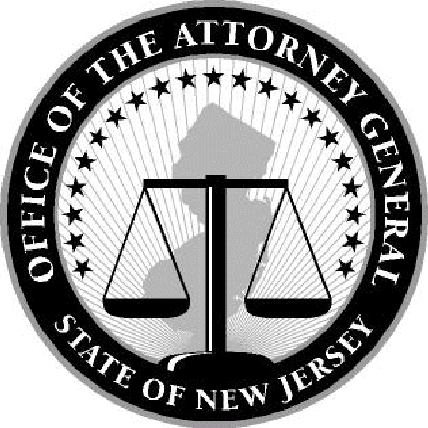            INVOICEDivision of Consumer AffairsOffice of Weights and Measures1261 Route 1&9 South(732) 815-4859FAX:  (732) 382-5298POLICE DEPARTMENT:     _________________________________________________________ MAILING ADDRESS:         _________________________________________________________  Division of Consumer AffairsOffice of Weights and Measures1261 Route 1&9 South(732) 815-4859FAX:  (732) 382-5298POLICE DEPARTMENT:     _________________________________________________________ MAILING ADDRESS:         _________________________________________________________  12122232342452562672782892910301131123213331434153516361737183819392040@  $10.00 EACH = $ $